The Town of New Market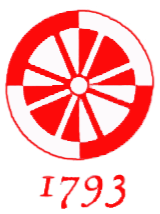 Planning and Zoning Commission Agenda40 South Alley Digital – Zoom Meeting(ID:  821 7943 5003)Thursday, June 3, 2021 – 7:00 p.m. _____________________________________________________________________________________
CALL TO ORDER APPROVAL OF MINUTES:  April 22, 2021, and May 6, 2021OLD BUSINESS:  Decision on the TRC Master Plan -Jabez PropertyDiscussion - Preliminary plan of SubdivisionPUBLIC COMMENT OPPORTUNITY ADJOURN *************************************************************Time: Jun 3, 2021 07:00 PM Eastern Time Join Zoom Meetinghttps://us02web.zoom.us/j/82179435003Meeting ID: 821 7943 5003One tap mobile+13017158592,,82179435003# US (Washington DC)Agenda subject to revision 